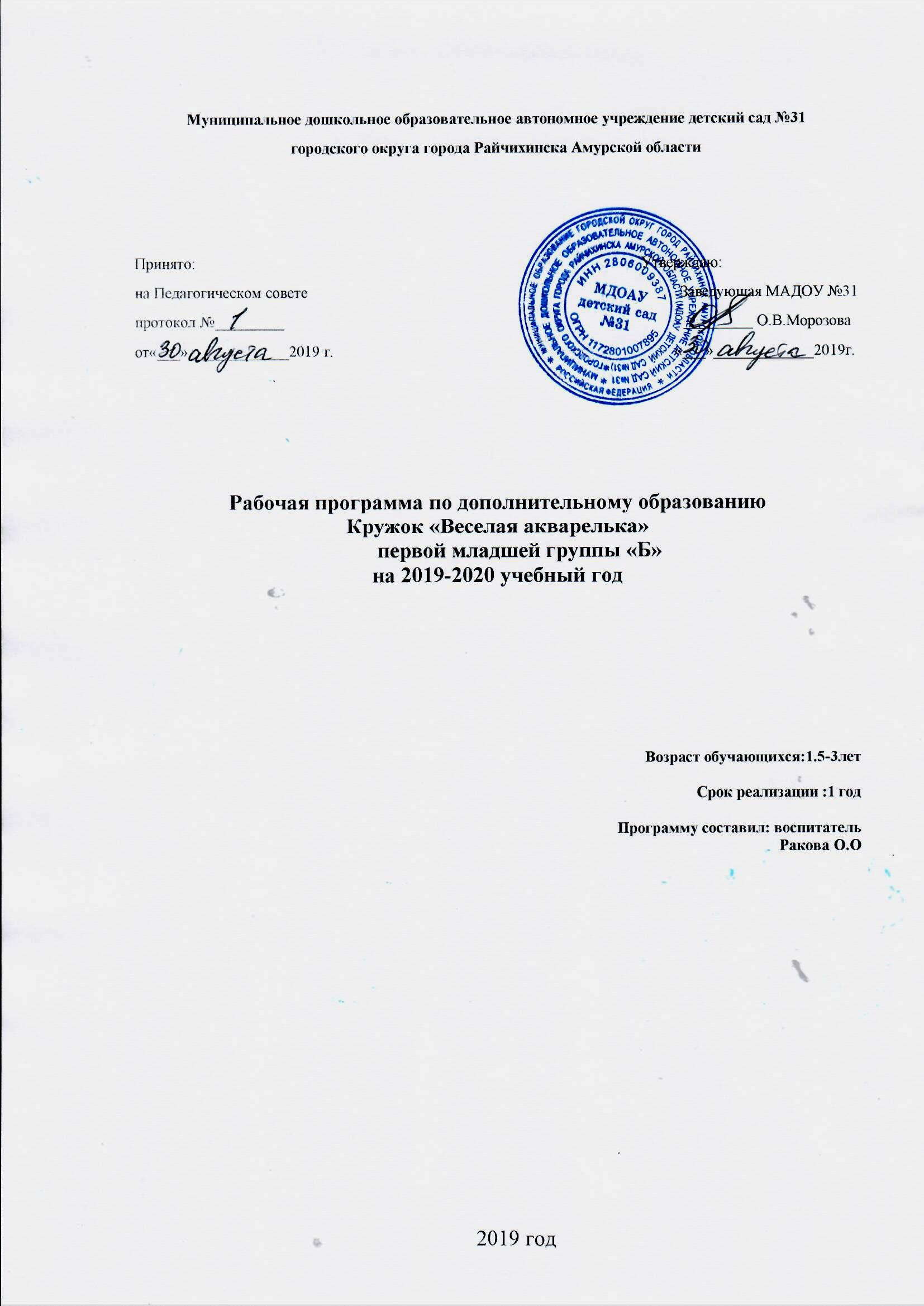 Пояснительная записка :Актуальность моей работы заключается в том, что целенаправленная и систематическаяработа по развитию мелкой моторики у детей первого младшего возраста способствуетформированию интеллектуальных способностей, речевой деятельности, а самое главное,сохранению психического и физического развития ребенка. В группу пришли дети, укоторых не были сформированы навыки самообслуживания. Все эти навыки формируютсяпод воздействием воспитания у ребенка общей и мелкой моторики. Рука ребенка в этомвозрасте физиологически несовершенна. Как и весь организм, она находится в стадииинтенсивного развития. Мелкая моторика развита плохо. Пальцы рук сгибаются иразгибаются синхронно, т.е. действуют все вместе. Движения пальцев слабодифференцированы, поэтому при сгибании одного пальчика остальные выполняютаналогичное действие. Наблюдается неполная амплитуда движений и быстраяутомляемость.Цель программы:Основная цель программы - развитие у детей мелкой моторики, творческих способностей,фантазии, воображения средствами нетрадиционного рисования.Задачи:развивающие:Развивать эмоциональную отзывчивость при восприятии картинок, иллюстраций.Обращать внимание детей на выразительные средства, учить замечать сочетание цветов.Развивать творческие способности детей.Подводить детей к созданию выразительного образа при изображении предметов иявлений окружающей деятельности.воспитательные:Воспитывать у детей интерес к изобразительной деятельности.Воспитывать культуру деятельности, формировать навыки сотрудничества.обучающие:Обучать приемам нетрадиционной техники рисования и способам изображения сиспользованием различных материалов.Знакомить детей с изобразительным искусством разных видов и жанров, учить пониматьвыразительные средства искусства.Учить детей видеть и понимать красоту природы, произведений классическогоискусства, окружающих предметов.Формировать умение оценивать созданные изображения.При обучении рисованию учитываем индивидуально-типологические особенности детей(для одних детей важно изобразительно описать ситуацию , другие стараются выразитьвзаимоотношения персонажей, настроение) и оказывали детям разные виды помощи:словесную, направляющую, обучающую.Для формирования положительной мотивационно – потребности основыизобразительной деятельности и интереса к её результатам используем приемы:показ изготовленных рисунков и обыгрывание уже готовых изображений;демонстрация рисунков на выставках в группе, учреждении;оформление и рассматривание альбомов с детскими рисунками.Особенности программы.Особенности программы  Это развитие индивидуальности каждого ребенка, от непроизвольных движений к ограничению их, к зрительному контролю, к разнообразиюформ движения, затем к осознанному использованию приобретенного опыта в рисунке.Постепенно у ребенка появляется умение изображать предметы, передавая ихвыразительный характер. Это свидетельствует о дальнейшем развитии способностей.Ведущая идея данной программы — создание комфортной среды общения, развитиеспособностей, творческого потенциала каждого ребенка и его самореализации.Исследования показали, что занятия рисованием формируют мотивационно-потребностную сторону их продуктивной деятельности, способствуют сенсорномуразвитию детей, дифференциации восприятия, мелких движений руки, а такжеобеспечивают развитие произвольного внимания, воображения, речи, коммуникации.Работа по данному направлению проводится следующим образом:Первый этап - направлен на формирование эмоционального контакта, потребности вобщении с взрослым и включает сенсорные, подвижные, пальчиковые игры.Стремясь установить доверительные отношения, взрослый обращается к ребенку поимени, с улыбкой, осуществляет тактильный контакт, часто берет ребенка на руки;проявляет внимание к настроению, желаниям, чувствам. Обучение проводится в мягкойформе без насилия.В целях улучшения настроения ребенка организуются сенсорные игры с эмоциональнояркими впечатлениями: музыкой, светом, водой, воздушными шарами, мыльнымипузырями.Непосредственно–эмоциональное общение с ребенком, деловое взаимодействиепроводили в форме игры. Взрослый учит жестом и словом выражать свое отношение кигрушке, людям. Он демонстрирует семиотическое значение движений, несущихразличный обобщенный смысл, при этом связывая их с образом песен, стихов, потешек:пожать плечами, покачать головой (как «мишка»), топнуть ножкой («рассердилсямишка»), погрозить пальчиком (как курочка в песенке «Цыплята»). Все это отражаетсмысл ситуации, помогает использовать эти знаки в общении. Взрослый побуждает малышей действовать самостоятельно, замечать и поддерживать инициативные действиядругих детей.Переход ко второму этапу возможен при преимущественном решении задач первогоэтапа. Однако они тесно связаны друг с другом.Второй этап - направлен на развитие зрительного внимания, образного видения,восприятия предметов и их свойств (величины, формы, цвета, количества деталей).На этом этапе проводится работа по совершенствованию и дифференциации мелкихдвижений пальцев, кисти рук, зрительно - двигательной координации. С этой цельюподобрана серия пальчиковых игр (« Намотаем клубочек ниток», «Собери снеговика» ит.д.).Третий этап - реализуются задачи по установлению с детьми в процессевзаимодействия не только эмоционально-личностных , но и голосовых и деловыхконтактов, а также оказанию адекватных способов помощи детям и достижениюсовместного результата практической деятельности на основе общения. При этом важныммоментом является формирование положительной мотивационно – потребностной основыизобразительной деятельности, интереса к её результатам.На этом этапе обучали ребенка работать с различными инструментами, материалами,изготовлению рисунков с использованием различных художественных техник (пальчики -палитра, печать от руки, печатка, тампонирование и т.д.).Для формирования игровой мотивации использовали прием «многослойного» рисования,т.е. повторного обращения к рисунку, что вызывало у детей доброе отношение к «своему»персонажу, желание помогать ему.К пониманию необходимости действовать совместно с взрослым подводили черезсочетание в занятии индивидуальной и совместной деятельности, через принятие трехпозиций по отношению к партнеру: ребенок «над» партнером — ребенок «подчинен»партнеру — ребенок «на равных» с партнером. В процессе совместной деятельностиподчеркивали, что вместе рисовать интереснее и быстрее, что мы помогаем друг другу вработе. Важно, что рисунок выполнял функцию наглядной оценки успешностивзаимодействия.При обучении рисованию учитывали индивидуально-типологические особенностидетей (для одних детей важно изобразительно описать ситуацию , другие стараютсявыразить взаимоотношения персонажей, настроение) и оказывали детям разные видыпомощи: словесную, направляющую, обучающую.Для создания выразительного художественного образа использовали интегрированиеаппликации и рисования, комбинирование различных способов изображения, материаловв одном изображаемом образе. Особое значение придавали материалу, которым детимогут рисовать: палочка с ватой, цветы, семена, листья растений, еловые ветки, опилки ит.д.На данном этапе реализуется задача развития у детей умения искать и находить сходстворисунка с предметом и называть его; способность понимать, «читать» свой рисунок,находить среди работ свой рисунок.Для формирования положительной мотивационно – потребностной основыизобразительной деятельности и интереса к её результатам использовали приемы:показ изготовленных рисунков и обыгрывание уже готовых изображений;демонстрация рисунков на выставках в группе, учреждении;оформление и рассматривание альбомов с детскими рисунками.Особенность возрастной группыОрганизуя кружковую работу по нетрадиционному рисованию, важно помнить, что дляуспешного овладения детьми умениями и навыками необходимо учитывать возрастные ииндивидуальные особенности детей, их желания и интересы. С возрастом ребёнкарасширяется содержание, усложняются элементы, форма бумаги, выделяются новыесредства выразительности.Так как дети от 1.5 до 3 лет, только начинают знакомиться с нетрадиционным рисованием,то на занятиях их лучше начинать знакомить с самыми простыми методиками:рисованием руками и штампованием.Основные способы и формы работы с детьми.Программа предполагает проведение одного занятия в неделю, во вторую половину дня врамках работы кружка изо деятельности. Общее количество занятий в год -36., времязанятий 10 мин.Форма проведения кружковой работы:теоретическиепрактическиегрупповыеВ процессе совместного рисования использовали различные методы и приемы:словесные (беседа, художественное слово, загадки, напоминание о последовательностиработы, совет) ;- наглядные-практические-игровые- рассматривание иллюстраций- целевые прогулки- использование ТСОИспользуемые методы позволяют развивать специальные умения и навыки,подготавливающие руку ребенка к письму;– дают возможность почувствовать многоцветное изображение предметов, что влияет наполноту восприятия окружающего мира;– формируют эмоционально – положительное отношение к самому процессу рисования;– способствуют более эффективному развитию воображения, восприятия и, как следствие,познавательных способностей.Форма занятий - тематическая совместная деятельность педагога и ребенка в формекружковой работы.Основные методики нетрадиционных техник рисования:«рисование руками» (ладонью, ребром ладони, кулаком, пальцами).оттиск печатями из картофеля.пальчиком,ладошкой,тычком (жёсткая кисть или ватная палочка , прижми и отпечатай (поролон, крышки,пробки).Прогнозирование результатов и критерии их замеры.Значительное повышение уровня развития творческих способностей.Расширение и обогащение художественного опыта.Формирование умения взаимодействовать друг с другом.Овладение простейшими приемами рисования, развитие мелкой моторики пальцев рук.Педагогический анализ знаний, умений и навыков детей дошкольного возрастапроводится 2 раза в год (вводный - в сентябре, итоговый - в мае) .Формы подведения итогов реализации дополнительной образовательнойпрограммы:Групповая и индивидуальная работа с детьми;Проведение открытого мероприятия;Проведение выставок детских работ;Консультации для родителей и педагогов;Родительские собрания;Публикация информации на сайте «Одноклассники»;Оформление предметно-окружающей среды.Средства, необходимые для реализации программыСоздание художественно-развивающей среды в детском садуРазработка образовательной деятельности по развитию детских художественныхспособностей средствами нетрадиционных художественных техник рисования и ихапробация.Использование дополнительной методической литературы по нетрадиционномурисованию.Перспективный план работы кружка «Веселая акварелька» :Сентябрь (рисование пальчиками).Задачи: познакомить с техникой рисования пальчиками, развивать аккуратность,творчество детей.«Цветные пальчики»«Ягодки на тарелке»«Сшили Тане сарафан»«Разноцветные горошки»Октябрь ( рисование пальчиками).Задачи: познакомить с техникой рисования пальчиками, развивать аккуратность,творчество детей.«Дождик, дождик пуще»«Горошинки на зонтике»«Подводное царство»«Петушок, петушок…»Ноябрь ( рисование ладошками)Задачи: формировать умение рисовать ладошками, воспитывать интерес к рисованию.«Цветные ладошки»«Цветик – семицветик»«Озорные лучики»«Мишка косолапый»Декабрь (рисование ватными палочками)Задачи: формировать тактильные ощущения, развивать цветовое восприятие ребенка.«Горошины для петушка»«Идет снег»«Узор на платочке»«В лесу родилась елочка»Январь (Тычок)Задачи: развивать умение располагать изображение по всему листку бумаги,способствовать развитию мелкой моторики, вниманию. «Вот зима кругом»«Снег идет»«Цыплятки»«Бусы для Кати»Февраль (оттиск (штамп) пенопластом)Задачи: развивать устойчивый интерес к занятиям по изобразительной деятельности.«Кубики для Вани»«Мячики»«Башни»«Гусеница»Мартоттиск (штамп) пенопластом)Задачи: создать условия для развития творческих способностей ( рисование смятойбумагой). «Платье для Катюши»рисование губкой «Спрячь зайку»рисование трафаретом «Веселые животные»рисование по – мокрому «Солнышко» АпрельЗадачи: формировать положительные эмоции в процессе работы, развивать замысел детей.«Березки»«Одуванчики»«Ёжик»монотипия «Воздушные шарики»МайЗадачи: способствовать гармоничному развитию детей, развивать бытовые навыки.набрызг «Салют»рисование пипеткой «Звездочки на небе»«Мухомор»«Дождь идет»План работы с родителями:Цель: Привлечение родителей к созданию условий в семье способствующих наиболееполному усвоению знаний, умений, навыков, полученных детьми на кружке.Формы работы с родителями:1. Родительское собрание «Игры с красками»2. Анкетирование «Развитие творческого потенциала ребёнка»3. Показ презентации «Нетрадиционные техники рисования»4. Круглый стол «Рисуя – развиваемся».5. Консультация «Творчество детей».6. Оформление выставки детских работ.7. Совместное развлечение «В гостях у краски».Литература, используемая педагогом для разработки программыи организации образовательного процесса1. И. А. Лыкова Цветные ладошки - авторская программа М. : «Карапуз-дидактика», 2007.– 144с., 16л. вкл.2. Р. Г. Казакова Рисование с детьми дошкольного возраста: Нетрадиционные техники,планирование, конспекты занятий. – М. : ТЦ Сфера, 2005.-120с.3 С. К. Кожохина Путешествие в мир искусства –программа развития детей дошкольногоМ. : ТЦ Сфера, 2002.-192с.4. Л. Шубная Свирель «Стихи для детей» Ставрополь 2002 г.